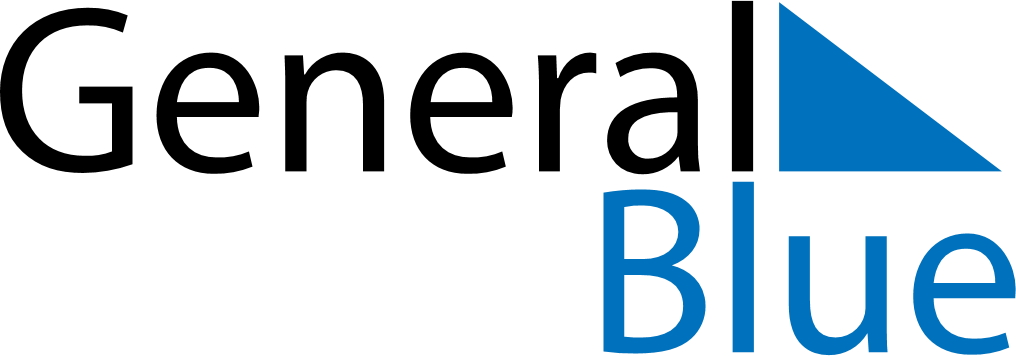 July 2024July 2024July 2024July 2024July 2024July 2024Channagiri, Karnataka, IndiaChannagiri, Karnataka, IndiaChannagiri, Karnataka, IndiaChannagiri, Karnataka, IndiaChannagiri, Karnataka, IndiaChannagiri, Karnataka, IndiaSunday Monday Tuesday Wednesday Thursday Friday Saturday 1 2 3 4 5 6 Sunrise: 6:01 AM Sunset: 6:58 PM Daylight: 12 hours and 56 minutes. Sunrise: 6:02 AM Sunset: 6:58 PM Daylight: 12 hours and 56 minutes. Sunrise: 6:02 AM Sunset: 6:58 PM Daylight: 12 hours and 56 minutes. Sunrise: 6:02 AM Sunset: 6:58 PM Daylight: 12 hours and 55 minutes. Sunrise: 6:03 AM Sunset: 6:58 PM Daylight: 12 hours and 55 minutes. Sunrise: 6:03 AM Sunset: 6:58 PM Daylight: 12 hours and 55 minutes. 7 8 9 10 11 12 13 Sunrise: 6:03 AM Sunset: 6:58 PM Daylight: 12 hours and 55 minutes. Sunrise: 6:03 AM Sunset: 6:58 PM Daylight: 12 hours and 54 minutes. Sunrise: 6:04 AM Sunset: 6:58 PM Daylight: 12 hours and 54 minutes. Sunrise: 6:04 AM Sunset: 6:58 PM Daylight: 12 hours and 54 minutes. Sunrise: 6:04 AM Sunset: 6:58 PM Daylight: 12 hours and 53 minutes. Sunrise: 6:05 AM Sunset: 6:58 PM Daylight: 12 hours and 53 minutes. Sunrise: 6:05 AM Sunset: 6:58 PM Daylight: 12 hours and 53 minutes. 14 15 16 17 18 19 20 Sunrise: 6:05 AM Sunset: 6:58 PM Daylight: 12 hours and 52 minutes. Sunrise: 6:06 AM Sunset: 6:58 PM Daylight: 12 hours and 52 minutes. Sunrise: 6:06 AM Sunset: 6:58 PM Daylight: 12 hours and 52 minutes. Sunrise: 6:06 AM Sunset: 6:58 PM Daylight: 12 hours and 51 minutes. Sunrise: 6:06 AM Sunset: 6:58 PM Daylight: 12 hours and 51 minutes. Sunrise: 6:07 AM Sunset: 6:58 PM Daylight: 12 hours and 50 minutes. Sunrise: 6:07 AM Sunset: 6:57 PM Daylight: 12 hours and 50 minutes. 21 22 23 24 25 26 27 Sunrise: 6:07 AM Sunset: 6:57 PM Daylight: 12 hours and 50 minutes. Sunrise: 6:08 AM Sunset: 6:57 PM Daylight: 12 hours and 49 minutes. Sunrise: 6:08 AM Sunset: 6:57 PM Daylight: 12 hours and 49 minutes. Sunrise: 6:08 AM Sunset: 6:57 PM Daylight: 12 hours and 48 minutes. Sunrise: 6:08 AM Sunset: 6:56 PM Daylight: 12 hours and 48 minutes. Sunrise: 6:09 AM Sunset: 6:56 PM Daylight: 12 hours and 47 minutes. Sunrise: 6:09 AM Sunset: 6:56 PM Daylight: 12 hours and 47 minutes. 28 29 30 31 Sunrise: 6:09 AM Sunset: 6:56 PM Daylight: 12 hours and 46 minutes. Sunrise: 6:09 AM Sunset: 6:55 PM Daylight: 12 hours and 46 minutes. Sunrise: 6:10 AM Sunset: 6:55 PM Daylight: 12 hours and 45 minutes. Sunrise: 6:10 AM Sunset: 6:55 PM Daylight: 12 hours and 44 minutes. 